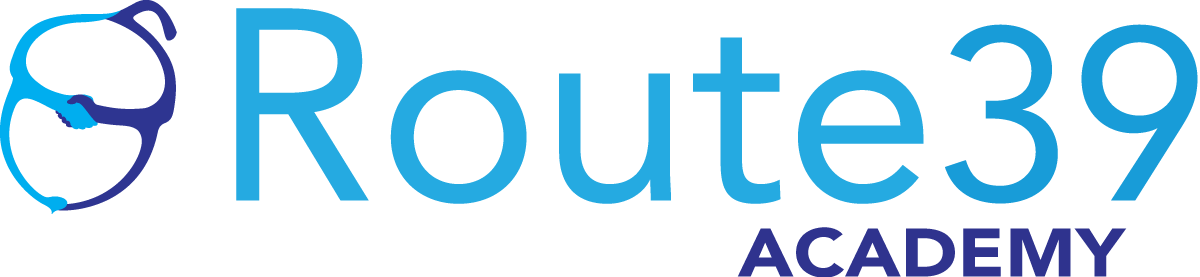 CONFIDENTIALRoute 39 AcademyPlease complete clearly in black ink or typescript.  This application form must be completed in full.  A CV will not be accepted as a replacement for any part of this form.We are committed to safeguarding and promoting the welfare of children and young people and expect all staff and volunteers to share this commitment.Add rows to the table above as necessary.Add rows to the table above as necessary.All information provided on this form will be dealt with in accordance with in accordance with the Data Protection Act 1984, Amended 1998.  This information may be computerised and used for administrative purposes within Route 39 Academy Trust Limited.  All personal information computerised by the company has to be registered and may only be used and disclosed as described in the Data Protection Register.Post DetailsPost DetailsPost Applied for: at: Route 39 Academyat: Route 39 AcademyPersonal DetailsPersonal DetailsPersonal DetailsPersonal DetailsPersonal DetailsPersonal DetailsPersonal DetailsPersonal DetailsYour title: (optional) Your title: (optional) Your title: (optional) First Name(s): First Name(s): First Name(s): Surname: Surname: Surname: Previous names known by: Previous names known by: Previous names known by: Previous names known by: Address and postcode: Home phone: Home phone: Work phone (optional): Work phone (optional): Mobile phone: Mobile phone: E-mail: NI Number: NI Number: If you do not have an NI number please give details on a separate sheet.If you do not have an NI number please give details on a separate sheet.If you do not have an NI number please give details on a separate sheet.RefereesRefereesRefereesRefereesRefereesRefereesRefereesRefereesPlease give details of two referees.  If you are, or have recently been employed, one must be your current or last employer.  One of your referees must be able to make reference to your work with children.  If your current or last employment was within a school, one referee must be the head teacher or Chair of Governors.  Your referees must not be a relative or partner.Please give details of two referees.  If you are, or have recently been employed, one must be your current or last employer.  One of your referees must be able to make reference to your work with children.  If your current or last employment was within a school, one referee must be the head teacher or Chair of Governors.  Your referees must not be a relative or partner.Please give details of two referees.  If you are, or have recently been employed, one must be your current or last employer.  One of your referees must be able to make reference to your work with children.  If your current or last employment was within a school, one referee must be the head teacher or Chair of Governors.  Your referees must not be a relative or partner.Please give details of two referees.  If you are, or have recently been employed, one must be your current or last employer.  One of your referees must be able to make reference to your work with children.  If your current or last employment was within a school, one referee must be the head teacher or Chair of Governors.  Your referees must not be a relative or partner.Please give details of two referees.  If you are, or have recently been employed, one must be your current or last employer.  One of your referees must be able to make reference to your work with children.  If your current or last employment was within a school, one referee must be the head teacher or Chair of Governors.  Your referees must not be a relative or partner.Please give details of two referees.  If you are, or have recently been employed, one must be your current or last employer.  One of your referees must be able to make reference to your work with children.  If your current or last employment was within a school, one referee must be the head teacher or Chair of Governors.  Your referees must not be a relative or partner.Please give details of two referees.  If you are, or have recently been employed, one must be your current or last employer.  One of your referees must be able to make reference to your work with children.  If your current or last employment was within a school, one referee must be the head teacher or Chair of Governors.  Your referees must not be a relative or partner.Please give details of two referees.  If you are, or have recently been employed, one must be your current or last employer.  One of your referees must be able to make reference to your work with children.  If your current or last employment was within a school, one referee must be the head teacher or Chair of Governors.  Your referees must not be a relative or partner.Reference 1Reference 1Reference 1Reference 1Reference 1Reference 2Reference 2Reference 2Name: Name: Name: Name: Job Title: Job Title: Job Title: Job Title: Address: Address:  Address:  Address: Daytime phone: Daytime phone: Daytime phone: Daytime phone: E-mail: E-mail: E-mail: E-mail: Capacity in which known to you: Capacity in which known to you: Capacity in which known to you: Capacity in which known to you: Capacity in which known to you: Capacity in which known to you: Capacity in which known to you: Capacity in which known to you: Referees will be taken up after shortlisting and before interview.We may request additional referees.Referees will be taken up after shortlisting and before interview.We may request additional referees.Referees will be taken up after shortlisting and before interview.We may request additional referees.Referees will be taken up after shortlisting and before interview.We may request additional referees.Referees will be taken up after shortlisting and before interview.We may request additional referees.Referees will be taken up after shortlisting and before interview.We may request additional referees.Referees will be taken up after shortlisting and before interview.We may request additional referees.Referees will be taken up after shortlisting and before interview.We may request additional referees.Present or last employmentPresent or last employmentPresent or last employmentPresent or last employmentPresent or last employmentPresent or last employmentPresent or last employmentPresent or last employmentPresent or last employmentIf you have more than one post please provide details of the most relevant post here and include your other post/s under ‘Previous Employments.’If you have more than one post please provide details of the most relevant post here and include your other post/s under ‘Previous Employments.’If you have more than one post please provide details of the most relevant post here and include your other post/s under ‘Previous Employments.’If you have more than one post please provide details of the most relevant post here and include your other post/s under ‘Previous Employments.’If you have more than one post please provide details of the most relevant post here and include your other post/s under ‘Previous Employments.’If you have more than one post please provide details of the most relevant post here and include your other post/s under ‘Previous Employments.’If you have more than one post please provide details of the most relevant post here and include your other post/s under ‘Previous Employments.’If you have more than one post please provide details of the most relevant post here and include your other post/s under ‘Previous Employments.’If you have more than one post please provide details of the most relevant post here and include your other post/s under ‘Previous Employments.’Present Post Title: Name & Address of workplace: Name & Address of workplace: Name & Address of workplace: Salary and any additional allowances: Salary and any additional allowances: Salary and any additional allowances: Salary and any additional allowances: Salary and any additional allowances: Date Appointed: Date Appointed: //Key Duties and Responsibilities, please provide a full description:Key Duties and Responsibilities, please provide a full description:Key Duties and Responsibilities, please provide a full description:Key Duties and Responsibilities, please provide a full description:Key Duties and Responsibilities, please provide a full description:Key Duties and Responsibilities, please provide a full description:Key Duties and Responsibilities, please provide a full description:Key Duties and Responsibilities, please provide a full description:Key Duties and Responsibilities, please provide a full description:Previous Employments Previous Employments Previous Employments Previous Employments Please include any voluntary work, giving reasons and the duration of any gaps when you have not been in employment.Please include any voluntary work, giving reasons and the duration of any gaps when you have not been in employment.Please include any voluntary work, giving reasons and the duration of any gaps when you have not been in employment.Please include any voluntary work, giving reasons and the duration of any gaps when you have not been in employment.Name and contact details of previous employersPosition and ResponsibilitiesStart and End Dates (month and year)Reason for leavingEducation, Training, Qualifications & Professional MembershipEducation, Training, Qualifications & Professional MembershipEducation, Training, Qualifications & Professional MembershipEducation, Training, Qualifications & Professional MembershipPlease list in chronological order.  Documentary evidence of relevant qualifications/memberships must be presented at interview.  These must be originals.Please list in chronological order.  Documentary evidence of relevant qualifications/memberships must be presented at interview.  These must be originals.Please list in chronological order.  Documentary evidence of relevant qualifications/memberships must be presented at interview.  These must be originals.Please list in chronological order.  Documentary evidence of relevant qualifications/memberships must be presented at interview.  These must be originals.Secondary, Higher & Further Education / Organising Body / Professional AssociationQualification AchievedLevel & GradeFrom / To (month and year)Full or Part TimeSecondary, Higher & Further Education / Organising Body / Professional AssociationIf relevant include specialist training or special studies (publications or research dissertations)Level & GradeFrom / To (month and year)Full or Part TimePersonal Statement	To support this application form please include a personal statement of no more than three sides of A4 that sets out how your experience and skill will enable you to meet the requirements of the post. Asylum & Immigration Act, 1996Asylum & Immigration Act, 1996Can you provide evidence of your legal right to work in the UK? (Yes or No):You will be required to produce this documentation at InterviewYou will be required to produce this documentation at InterviewPositive About Disabled PeoplePositive About Disabled PeopleRoute 39 Free School is committed to interviewing all disabled applicants who meet the minimum criteria of the role applied for.  Please tick the box below if you consider yourself to have a disability*.  In addition please advise us of any reasonable adjustments which are needed to ensure the interview is accessible to you.  *For this purpose, disability is defined as any physical or mental impairment which has a substantial and long term adverse effect on your ability to carry out normal day to day activities.  Long term means the effect of the impairment has lasted at least twelve months, is likely to last for twelve months, or is likely to last for the rest of a person’s life.Route 39 Free School is committed to interviewing all disabled applicants who meet the minimum criteria of the role applied for.  Please tick the box below if you consider yourself to have a disability*.  In addition please advise us of any reasonable adjustments which are needed to ensure the interview is accessible to you.  *For this purpose, disability is defined as any physical or mental impairment which has a substantial and long term adverse effect on your ability to carry out normal day to day activities.  Long term means the effect of the impairment has lasted at least twelve months, is likely to last for twelve months, or is likely to last for the rest of a person’s life.Do you consider yourself to have a disability? (Yes or No)Do you have any special requirements in relation to your interview arrangements? (Yes or No)If ‘Yes please give details: If ‘Yes please give details: Relatives on Trust or as GovernorRelatives on Trust or as GovernorRelatives on Trust or as GovernorRelatives on Trust or as GovernorRelatives on Trust or as GovernorAre you, to the best of your knowledge, related to any member of Route 39 Academy Trust Limited or the Board of Governors of Route 39? (Yes or No)Are you, to the best of your knowledge, related to any member of Route 39 Academy Trust Limited or the Board of Governors of Route 39? (Yes or No)Are you, to the best of your knowledge, related to any member of Route 39 Academy Trust Limited or the Board of Governors of Route 39? (Yes or No)Are you, to the best of your knowledge, related to any member of Route 39 Academy Trust Limited or the Board of Governors of Route 39? (Yes or No)If “yes” please provide the details of the related Route 39 member/governor below:If “yes” please provide the details of the related Route 39 member/governor below:If “yes” please provide the details of the related Route 39 member/governor below:If “yes” please provide the details of the related Route 39 member/governor below:If “yes” please provide the details of the related Route 39 member/governor below:Name: Position: A candidate who fails to disclose their relationship to a member of Route 39 Academy Trust Limited or Board of Governors, may have their application rejected.  If appointed they may be subject to disciplinary action or dismissal.A candidate who fails to disclose their relationship to a member of Route 39 Academy Trust Limited or Board of Governors, may have their application rejected.  If appointed they may be subject to disciplinary action or dismissal.A candidate who fails to disclose their relationship to a member of Route 39 Academy Trust Limited or Board of Governors, may have their application rejected.  If appointed they may be subject to disciplinary action or dismissal.A candidate who fails to disclose their relationship to a member of Route 39 Academy Trust Limited or Board of Governors, may have their application rejected.  If appointed they may be subject to disciplinary action or dismissal.A candidate who fails to disclose their relationship to a member of Route 39 Academy Trust Limited or Board of Governors, may have their application rejected.  If appointed they may be subject to disciplinary action or dismissal.Criminal convictions – Rehabilitation of Offenders Act 1974Criminal convictions – Rehabilitation of Offenders Act 1974All applicants are required to provide full details about any criminal record they may have.The successful applicant will be required to make an application to the Disclosure and Barring Service (DBS) for enhanced disclosure under the provisions of the Police Act (1977) Route 39 Academy Trust Limited will make arrangements for the confirmation your identity and submission of your application to the DBS, paying the necessary fee.The 1997 Police Act allows employers to obtain information about people who are being considered for appointment to positions involving work with children, vulnerable adults or other positions of trust.  The post you are applying for is subject to an enhanced disclosure and you must provide details of all convictions, either in the UK or abroad, including those ‘spent’ under the Rehabilitation of Offenders Act 1974 and Exceptions Order 1975, cautions and bind-overs, reprimands, warnings, investigations or prosecutions pending.  You must also inform us if you are on List 99, disqualified from working with children, or subject to sanctions imposed by a regulatory body, e.g. The General Teaching Council.Criminal records will only be taken into account for recruitment purposes when the conviction is relevant.  Having an ‘unspent’ conviction will not necessarily bar you from employment.  This will depend on the circumstances and background of your offence(s).  Any information disclosed will be treated sensitively and in confidence and will only be used in deciding a candidate’s suitability for the post applied for.Failure to disclose any information required of you may result in your application being rejected, disciplinary action or dismissal.  All applicants are required to provide full details about any criminal record they may have.The successful applicant will be required to make an application to the Disclosure and Barring Service (DBS) for enhanced disclosure under the provisions of the Police Act (1977) Route 39 Academy Trust Limited will make arrangements for the confirmation your identity and submission of your application to the DBS, paying the necessary fee.The 1997 Police Act allows employers to obtain information about people who are being considered for appointment to positions involving work with children, vulnerable adults or other positions of trust.  The post you are applying for is subject to an enhanced disclosure and you must provide details of all convictions, either in the UK or abroad, including those ‘spent’ under the Rehabilitation of Offenders Act 1974 and Exceptions Order 1975, cautions and bind-overs, reprimands, warnings, investigations or prosecutions pending.  You must also inform us if you are on List 99, disqualified from working with children, or subject to sanctions imposed by a regulatory body, e.g. The General Teaching Council.Criminal records will only be taken into account for recruitment purposes when the conviction is relevant.  Having an ‘unspent’ conviction will not necessarily bar you from employment.  This will depend on the circumstances and background of your offence(s).  Any information disclosed will be treated sensitively and in confidence and will only be used in deciding a candidate’s suitability for the post applied for.Failure to disclose any information required of you may result in your application being rejected, disciplinary action or dismissal.  Do you have any criminal record information to disclose? (Yes or No)If Yes, please give details below including the nature of the offence/alleged offence, date and full name at the time of the offence.If Yes, please give details below including the nature of the offence/alleged offence, date and full name at the time of the offence.If you are a foreign national or a UK resident who has lived or worked abroad you must obtain a Certificate of Good Repute from that country / countries Embassy in the UK.  For example if you have worked in France, you must obtain a Certificate of Good Repute from the French Embassy in the UK.If you are a foreign national or a UK resident who has lived or worked abroad you must obtain a Certificate of Good Repute from that country / countries Embassy in the UK.  For example if you have worked in France, you must obtain a Certificate of Good Repute from the French Embassy in the UK.CONVICTIONSPROSECUTIONS PENDINGDISQUALIFICATION ORDERGOVERNMENT DEPARTMENT LISTS Including DFE List 99 (formerly DfES/DfEE/DCSF), Department of Health (DoH) Protection of Children Act List (PoCA), or Department of Health (DoH) Protection of Vulnerable Adults (PoVA)DeclarationDeclarationDeclaration1.The information I have given on this form is true and accurate to the best of my knowledge.The information I have given on this form is true and accurate to the best of my knowledge.2.I have read or had explained to me and understand all the questions on this form.I have read or had explained to me and understand all the questions on this form.3.I understand that deliberate omissions and incorrect statements could lead to my application being rejected or to my dismissal if appointed to the post.I understand that deliberate omissions and incorrect statements could lead to my application being rejected or to my dismissal if appointed to the post.4.I understand that evidence of my qualifications will be required during the selection interview process.I understand that evidence of my qualifications will be required during the selection interview process.5.I understand that satisfactory references, DBS disclosure, medical clearance and evidence of the right to work in the UK are required before any final offer of employment can be made.I understand that satisfactory references, DBS disclosure, medical clearance and evidence of the right to work in the UK are required before any final offer of employment can be made.Signed: Signed: Date: If submitting this form via email you are declaring that the information stated is true and accurate.  You will be asked to sign this form if you are invited to an interview.If submitting this form via email you are declaring that the information stated is true and accurate.  You will be asked to sign this form if you are invited to an interview.If submitting this form via email you are declaring that the information stated is true and accurate.  You will be asked to sign this form if you are invited to an interview.Recruitment MonitoringRecruitment MonitoringRecruitment MonitoringRecruitment MonitoringRecruitment MonitoringRecruitment MonitoringRecruitment MonitoringRecruitment MonitoringRecruitment MonitoringRecruitment MonitoringRecruitment MonitoringRoute 39 Academy Trust Ltd is committed to achieving fairness and equality in employment.  We aim to ensure that unfair discrimination does not take place at any stage of employment, including within the recruitment procedure.  By completing this monitoring form you will be supporting us in meeting our commitments to review and monitor the effectiveness of the recruitment procedure and help us ensure that these procedures are open and available to everyone.  This page will be detached from your application form, stored securely and confidentially and will not be taken into account when making the appointment.Route 39 Academy Trust Ltd is committed to achieving fairness and equality in employment.  We aim to ensure that unfair discrimination does not take place at any stage of employment, including within the recruitment procedure.  By completing this monitoring form you will be supporting us in meeting our commitments to review and monitor the effectiveness of the recruitment procedure and help us ensure that these procedures are open and available to everyone.  This page will be detached from your application form, stored securely and confidentially and will not be taken into account when making the appointment.Route 39 Academy Trust Ltd is committed to achieving fairness and equality in employment.  We aim to ensure that unfair discrimination does not take place at any stage of employment, including within the recruitment procedure.  By completing this monitoring form you will be supporting us in meeting our commitments to review and monitor the effectiveness of the recruitment procedure and help us ensure that these procedures are open and available to everyone.  This page will be detached from your application form, stored securely and confidentially and will not be taken into account when making the appointment.Route 39 Academy Trust Ltd is committed to achieving fairness and equality in employment.  We aim to ensure that unfair discrimination does not take place at any stage of employment, including within the recruitment procedure.  By completing this monitoring form you will be supporting us in meeting our commitments to review and monitor the effectiveness of the recruitment procedure and help us ensure that these procedures are open and available to everyone.  This page will be detached from your application form, stored securely and confidentially and will not be taken into account when making the appointment.Route 39 Academy Trust Ltd is committed to achieving fairness and equality in employment.  We aim to ensure that unfair discrimination does not take place at any stage of employment, including within the recruitment procedure.  By completing this monitoring form you will be supporting us in meeting our commitments to review and monitor the effectiveness of the recruitment procedure and help us ensure that these procedures are open and available to everyone.  This page will be detached from your application form, stored securely and confidentially and will not be taken into account when making the appointment.Route 39 Academy Trust Ltd is committed to achieving fairness and equality in employment.  We aim to ensure that unfair discrimination does not take place at any stage of employment, including within the recruitment procedure.  By completing this monitoring form you will be supporting us in meeting our commitments to review and monitor the effectiveness of the recruitment procedure and help us ensure that these procedures are open and available to everyone.  This page will be detached from your application form, stored securely and confidentially and will not be taken into account when making the appointment.Route 39 Academy Trust Ltd is committed to achieving fairness and equality in employment.  We aim to ensure that unfair discrimination does not take place at any stage of employment, including within the recruitment procedure.  By completing this monitoring form you will be supporting us in meeting our commitments to review and monitor the effectiveness of the recruitment procedure and help us ensure that these procedures are open and available to everyone.  This page will be detached from your application form, stored securely and confidentially and will not be taken into account when making the appointment.Route 39 Academy Trust Ltd is committed to achieving fairness and equality in employment.  We aim to ensure that unfair discrimination does not take place at any stage of employment, including within the recruitment procedure.  By completing this monitoring form you will be supporting us in meeting our commitments to review and monitor the effectiveness of the recruitment procedure and help us ensure that these procedures are open and available to everyone.  This page will be detached from your application form, stored securely and confidentially and will not be taken into account when making the appointment.Route 39 Academy Trust Ltd is committed to achieving fairness and equality in employment.  We aim to ensure that unfair discrimination does not take place at any stage of employment, including within the recruitment procedure.  By completing this monitoring form you will be supporting us in meeting our commitments to review and monitor the effectiveness of the recruitment procedure and help us ensure that these procedures are open and available to everyone.  This page will be detached from your application form, stored securely and confidentially and will not be taken into account when making the appointment.Route 39 Academy Trust Ltd is committed to achieving fairness and equality in employment.  We aim to ensure that unfair discrimination does not take place at any stage of employment, including within the recruitment procedure.  By completing this monitoring form you will be supporting us in meeting our commitments to review and monitor the effectiveness of the recruitment procedure and help us ensure that these procedures are open and available to everyone.  This page will be detached from your application form, stored securely and confidentially and will not be taken into account when making the appointment.Route 39 Academy Trust Ltd is committed to achieving fairness and equality in employment.  We aim to ensure that unfair discrimination does not take place at any stage of employment, including within the recruitment procedure.  By completing this monitoring form you will be supporting us in meeting our commitments to review and monitor the effectiveness of the recruitment procedure and help us ensure that these procedures are open and available to everyone.  This page will be detached from your application form, stored securely and confidentially and will not be taken into account when making the appointment.Surname: Title (Optional): Title (Optional): First Name(s): First Name(s): First Name(s): Nationality: Nationality: BritishBritishBritishBritishDate of Birth: Date of Birth: Date of Birth: Are you (yes/no):     Are you (yes/no):     Are you (yes/no):     MaleFemaleFemalePost Applied For: Post Applied For: Post Ref No: Post Ref No: Post Ref No: Location: Location: Full Time/Part Time: Full Time/Part Time: Full Time/Part Time: What is your ethnic group?What is your ethnic group?What is your ethnic group?What is your ethnic group?Choose ONE section from A to F, then enter Yes next to the line indicating your cultural background.Choose ONE section from A to F, then enter Yes next to the line indicating your cultural background.Choose ONE section from A to F, then enter Yes next to the line indicating your cultural background.Choose ONE section from A to F, then enter Yes next to the line indicating your cultural background.a) Whitea) Whited) Black, Black Britishd) Black, Black BritishBritishCaribbeanIrishAfricanAny other background, please write inAny other background, please write inb) Mixedb) Mixede) Chinese, Chinese Britishe) Chinese, Chinese BritishWhite and Black CarribeanChineseWhite and Black AfricanAny other background, please write inWhite and AsianAny other background, please write inc) Asian, Asian Britishc) Asian, Asian Britishf) Gypsy / Travellerf) Gypsy / TravellerIndianRomany GypsyPakistaniIrish TravellerBangladeshiAny other background, please write inAny other background, please write inAgeAgeAgeAgeAgeAgeAgeAgeAgeAgeAgeTo which age band do you belong? Enter yes next to the appropriate age.16-19 20-24 25-29 30-34 35-39 To which age band do you belong? Enter yes next to the appropriate age.40-44 45-49 50-54 55-59 60+    The Disability Discrimination Act 1995 defines disability as:The Disability Discrimination Act 1995 defines disability as:A disability is defined as any physical or mental impairment which has a substantial and long term adverse effect on your ability to carry out normal day to day activities.  Long term means the effect of the impairment has lasted at least twelve months, is likely to last for twelve months, or is likely to last for the rest of a person’s life.A disability is defined as any physical or mental impairment which has a substantial and long term adverse effect on your ability to carry out normal day to day activities.  Long term means the effect of the impairment has lasted at least twelve months, is likely to last for twelve months, or is likely to last for the rest of a person’s life.Do you consider yourself to have a disability? (Yes or No):Religion / BeliefReligion / BeliefReligion / BeliefReligion / BeliefReligion / BeliefReligion / BeliefReligion / BeliefReligion / BeliefReligion / BeliefReligion / BeliefReligion / BeliefReligion / BeliefReligion / BeliefReligion / BeliefChristian Buddhist Hindu Hindu Jewish Muslim SikhNone YesOther please specify: Other please specify: Other please specify: 